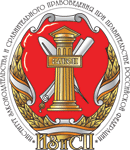 Институт законодательства и сравнительного правоведенияпри Правительстве Российской Федерации«МОДЕЛЬ УГОЛОВНОГО ПРОЦЕССА (СОЧЕТАНИЕ СОСТЯЗАТЕЛЬНОГО И СЛЕДСТВЕННОГО НАЧАЛ В УГОЛОВНОМ СУДОПРОИЗВОДСТВЕ): СРАВНИТЕЛЬНО-ПРАВОВОЙ АСПЕКТ»СЕМИНАРдля магистрантов, аспирантов, соискателей и молодых ученых21 февраля 2023 г., 15:00г. МоскваПРОГРАММА СЕМИНАРА«Модель уголовного процесса (сочетание состязательного и следственного начал в уголовном судопроизводстве): сравнительно-правовой аспект»Модераторы:Зайцев Олег Александрович – главный научный сотрудник центра уголовного, уголовно-процессуального законодательства и судебной практики, заведующий кафедрой подготовки юристов правоохранительных органов, уголовного судопроизводства, правозащитной деятельности ИЗиСП, доктор юридических наук, профессор, заслуженный деятель науки Российской Федерации;Поветкина Наталья Алексеевна – заведующий отделом финансового, налогового и бюджетного законодательства, заведующий кафедрой правового обеспечения публичных финансов ИЗиСП, доктор юридических наук, профессор;Зуева Анна Сергеевна – доцент кафедры правового обеспечения публичных финансов ИЗиСП, кандидат экономических наук, доцент;Печегин Денис Андреевич – старший научный сотрудник центра уголовного, уголовно–процессуального законодательства и судебной практики, старший преподаватель кафедры подготовки юристов правоохранительных органов, уголовного судопроизводства, правозащитной деятельности ИЗиСП, кандидат юридических наук.Координатор:Молчанова Марина Алексеевна – научный сотрудник центра судебного права, ассистент преподавателя кафедры подготовки юристов правоохранительных органов, уголовного судопроизводства, правозащитной деятельности ИЗиСП, кандидат юридических наук.Аннотация:В современной уголовно-процессуальной науке все чаще встречается позиция, согласно которой подход к реформированию судопроизводства в рамках исключительного следования традициям только одной из основных семей судопроизводства ныне себя исчерпал, поскольку в законодательстве об уголовном судопроизводстве какой-либо страны обычно обнаруживаются как состязательные, так и следственные начала. Кроме того, в настоящее время эволюция модели уголовного процесса обусловлена, помимо прочего, процессами взаимопроникновения основных систем судопроизводства, утверждения международных стандартов, уточнения порядка производства по отдельным категориям дел, включая бюджетную и налоговую сферы, а также расширением способов защиты нарушенных прав, в том числе посредством информационно-телекоммуникационных технологий. Поэтому в вопросах совершенствования национального уголовного судопроизводства в той или иной стране требуется комплексный и сбалансированный подход, учитывающий неплодотворный характер одностороннего совершенствования его системы, то есть с явным перевесом в пользу того или иного начала. Основным вопросом для исследователя при таком подходе становится сравнительно-правовое исследование сочетания двух противоположных начал – следственного и состязательного, с тем, чтобы отыскать наиболее оптимальный уровень баланса между ними и выстроить эффективную модель процесса, отвечающую всем современным тенденциям и требованиям государства и общества. Семинар посвящен обсуждению состояния и актуальных проблем эволюции модели уголовного судопроизводства в сравнительно-правовом разрезе.В ходе семинара планируется обсуждение следующих вопросов:Типология уголовного процесса: понятие и структура.Исторические формы процесса и их современное воплощение.Смешанная модель уголовного судопроизводства и проблема поиска баланса состязательного и следственного начал.Сочетание состязательного и следственного начал в уголовном судопроизводстве зарубежных стран.Международные стандарты производства уголовных дел и их влияние на построение уголовного процесса.Международная уголовная юстиция и специфика формы производства уголовных дел на международном уровне.Эволюция модели уголовного судопроизводства в условиях экспансии информационно-телекоммуникационных технологий.Особенности порядка возбуждения уголовного дела о преступлении, связанном с хищением бюджетных средств.Предварительное расследование налоговых преступлений.Перспективы дифференциации формы производства по отдельным категориям уголовных дел.Выработка единого подхода по совершенствованию уголовно-процессуального законодательства с учетом соблюдения баланса в сочетании состязательного и следственного начал.14:30-15:00Подключение / сбор участниковКоординатор:Молчанова Марина Алексеевна – научный сотрудник центра судебного права, старший преподаватель кафедры подготовки юристов правоохранительных органов, уголовного судопроизводства, правозащитной деятельности ИЗиСП, к.ю.н.15:00-15:15Вступительное слово модераторов:Зайцев Олег Александрович – главный научный сотрудник центра уголовного, уголовно-процессуального законодательства и судебной практики, заведующий кафедрой подготовки юристов правоохранительных органов, уголовного судопроизводства, правозащитной деятельности ИЗиСП, д.ю.н., профессор, заслуженный деятель науки Российской Федерации;Поветкина Наталья Алексеевна – заведующий отделом финансового, налогового и бюджетного законодательства, заведующий кафедрой правового обеспечения публичных финансов ИЗиСП, д.ю.н., профессор;Зуева Анна Сергеевна – доцент кафедры правового обеспечения публичных финансов ИЗиСП, к.э.н., доцент;Печегин Денис Андреевич – старший научный сотрудник центра уголовного, уголовно–процессуального законодательства и судебной практики, старший преподаватель кафедры подготовки юристов правоохранительных органов, уголовного судопроизводства, правозащитной деятельности ИЗиСП, к.ю.н.15:15-16:45Доклады:Артемов Владислав Юрьевич – старший научный сотрудник ИЗиСП, к.ю.н.«Опыт существования органов исламского правосудия в неисламских странах (на примере Великобритании и Канады)»Баканов Никита Андреевич – командир отделения взвода, курсант 3 курса Московского университета МВД России имени В.Я. Кикотя«Цифровизация уголовного судопроизводства: современные проблемы теории и практики»Баловина Ирина Валерьевна – старший преподаватель кафедры уголовного процесса, адъюнкт Уфимского юридического института МВД России«Проблемы правового регулирования процессуальных действий в российском уголовно-процессуальном законодательстве»Бастрыкин Алексей Александрович – курсант 2 курса Московского университета МВД России
 имени В.Я. Кикотя«Особенности уголовно-процессуального доказывания по уголовным делам, связанными с компьютерными играми»Белхожаева Динара Жомартовна – старший преподаватель Евразийской Юридической Академии имени Д. А. Кунаева«Проблемы института медиации РК»Беспалов Владислав Николаевич – курсант Московского университета МВД России имени В.Я. Кикотя«Актуальные проблемы уголовно-процессуального права»Бесхлебный Сергей Николаевич – магистрант 2 курса ИЗиСП«Институт предания суду в уголовном судопроизводстве: теоретические аспекты»Бибикова Ольга Валентиновна – слушатель Московского университета МВД России имени В.Я. Кикотя«Сочетание состязательного в уголовном судопроизводстве зарубежных стран»Бирюков Иван Игоревич – аспирант 1 года обучения ИЗиСП«Проблемы обеспечения прав человека в процессе пробации»Борлаков Роберт Напалеонович – исследователь, кафедра международного частного права ИЗиСП«Защита авторских прав в уголовном судопроизводстве»Брылева Татьяна Олеговна - курсант Московского университета МВД России имени В.Я. Кикотя«Расследование преступлений, совершенных с помощью информационно-телекоммуникационных технологий: вопросы теории и практики»Букаткина Валерия Сергеевна – студент 2 курса магистратуры ИЗиСП«Роль принципа состязательности в российском уголовном процессе в достижении истины по уголовному делу: дискуссионные аспекты»Вайтюшкевич Анастасия Александровна – аспирант ИЗиСП«Международные стандарты защиты прав несовершеннолетних потерпевших в уголовном процессе»Виноградова Алина Альбертовна – студент 2 курса Казанского Инновационного университета 
им. В.Г. Тимирясова (ИЭУП)«Условия содержания заключенных в исправительных учреждениях России»Внуков Андрей Сергеевич – аспирант Южно-Уральского государственного университета«Предварительное расследование налоговых преступлений»Владимирова Дарья Артёмовна – курсант 3 курса Московского университета МВД России имени В.Я. Кикотя«Актуальные проблемы применения меры процессуального принуждения в виде обязательства о явке»Гагарина Варвара Алексеевна – главный специалист 3 разряда Генеральной Прокуратуры Российской Федерации, магистрант ИЗиСП«Реализация принцип состязательности в суде с участием присяжных»Георгиевская Елена Александровна – аспирант 1 курса ИЗиСП«Возможности использования информационно-телекоммуникационных технологий в раскрытии и расследовании преступлений, связанных с доведением несовершеннолетних до самоубийства»Гиашвили Наталья Михайловна – эксперт отдела экономических экспертиз ЭКЦ ГУ МВД России по г. Москве, капитан полиции«Актуальные вопросы взаимодействия экспертно-криминалистических подразделений МВД России с органами дознания и следствия при расследовании экономических преступлений»Глимейда Виталий Витальевич – преподаватель кафедры уголовного процесса Кубанского государственного университета«Эволюция модели уголовного судопроизводства в условиях экспансии информационно-телекоммуникационных технологий»Голенко Александра Евгеньевна – факультет подготовки кадров высшей квалификации Российского государственного университета правосудия«Становление производства об условно-досрочном освобождении от отбывания наказания в отечественном уголовном процессе»Горенская Елена Владимировна – старший научный сотрудник Центра уголовного, уголовно-процессуального законодательства и судебной практики ИЗиСП, к.ю.н.«К проблеме использования результатов оперативно-розыскной деятельности в уголовном процессе»Гордеев Кирилл Александрович - командир отделения факультета подготовки сотрудников для подразделений экономической безопасности и противодействия коррупции Московского университета МВД России имени В.Я. Кикотя«О некоторых аспектах взаимодействия сотрудников подразделений ЭБиПК и следственных подразделений в ходе выявления и расследования преступлений экономической направленности»Горенчук Анна Александровна – студент 3 курса Гродненского государственного университета имени Янки Купалы, Республика Беларусь, г. Гродно«Влияние информационных технологий на развитие уголовного процесса»Грачева Анастасия Сергеевна – преподаватель кафедры уголовного процесса Московского университета МВД России им. В.Я. Кикотя«Международные основы попечительных и обеспечительных мер в уголовном судопроизводстве России»Епихин Александр Юрьевич – профессор кафедры уголовного процесса и криминалистики Казанского федерального университета«Проблемы достижения баланса между обвинением и защитой в состязательном уголовном судопроизводстве»Ефременко Дарья Олеговна – преподаватель кафедры истории государства и права Московского университета МВД России имени В.Я. Кикотя«К вопросу о форме и содержании состязательности в отечественном уголовном процессе»Жакслык Айдана Жакслыккызы – преподаватель Евразийской Юридической Академии 
имени Д. А. Кунаева«Модель уголовного процесса»Зайцев Олег Александрович – главный научный сотрудник центра уголовного, уголовно-процессуального законодательства и судебной практики, заведующий кафедрой подготовки юристов правоохранительных органов, уголовного судопроизводства, правозащитной деятельности ИЗиСП, д.ю.н., профессор, заслуженный деятель науки Российской Федерации«Современные тенденции совершенствования российского уголовно-процессуального законодательства»Запотылько Павел Сергеевич – 1 курс магистратуры ИЗиСП«Дореволюционный опыт организации начального этапа производства по уголовному делу в контексте его основных начал»Зуева Анна Сергеевна – доцент кафедры правового обеспечения публичных финансов ИЗиСП, кандидат экономических наук, доцент«Особенности расследования преступлений в сфере выпуска и обращения государственных ценных бумаг»Иванов Петр Иванович – главный научный сотрудник НИЦ Академии управления МВД России«Концепция обновленной парадигмы сочетания состязательного и следственного начал в современном уголовном судопроизводстве»Ивашков Михаил Романович – слушатель 5 курса Московского университета МВД России имени В.Я. Кикотя«Проблемы раскрытия преступлений в сфере дистанционного мошенничества»Казакова Лариса Николаевна – аспирант ИЗиСП«Перспективы дифференциации формы производства по уголовным делам в сфере предпринимательской деятельности»Карабулут Анела – магистрант 1 курса ВШГА МГУ имени М.В. Ломоносова«Уголовно-правовые меры противодействия злоупотреблениям в сфере закупок»Колаева Айта Валерьевна – студент 2 курса Московской академии Следственного комитета Российской Федерации«Применение информационно-телекоммуникационных технологий при производстве предварительного следствия и судебного следствия, в условиях пандемии»Колоколов Никита Александрович – заведуюший кафедрой судебной и прокурорско-следственной деятельности Московского университета им А.С. Грибоедова, д.ю.н., профессор«Состязательность в уголовном процессе России: реальность или утопия»Корсаков Константин Александрович – доцент кафедры уголовно-процессуального права Северо-Западного филиала Российского государственного университета правосудия«Вопросы единства характеристика деятельности в уголовном судопроизводстве»Курышева Наталья Сергеевна – доцент кафедры экономических и финансовых расследований ВШГА МГУ имени М.В. Ломоносова, заместитель председателя Бабушкинского районного суда г. Москвы, к.ю.н.«Дефекты предварительного расследования уголовных дел о налоговых преступлениях»Леонова Татьяна Вячеславовна – представитель кафедры уголовно – процессуального права имени Н. В. Радутной Российского государственного университета правосудия«Отдельные вопросы исследования доказательств судом первой инстанции в уголовном судопроизводстве»Лисова Анастасия Витальевна – курсант 3 курса Московского университета МВД России 
имени В.Я. Кикотя«Оценка доказательств, полученных на территории иностранного государства в ходе правовой помощи и по запросам Российской Федерации»Логунов Сергей Сергеевич – магистрант 1 курса ИЗИСП«Реализация принципа состязательности при определении расходов на оказание юридической помощи реабилитированному»Макаренко Мадина Муссаевна - доцент кафедры предварительного расследования Московского университета МВД России имени В.Я. Кикотя, к.ю.н., доцент«Некоторые проблемные вопросы возбуждения уголовных дел по фактам хищения бюджетных средств» Макарова Оксана Валерьевна – ведущий научный сотрудник центра уголовного, уголовно-процессуального законодательства и судебной практики ИЗиСП, к.ю.н.«Проблемы реализации принципа состязательности и установления объективной истины»Маркелов Александр Геннадьевич – доцент кафедры уголовного процесса и криминалистики Всероссийского государственного университета юстиции (РПА Минюста России) (г. Казань)«Компромисс как современная процессуальная технология скорейшего разрешения дела по существу»Маслова Татьяна Николаевна –соискатель Казанского (Приволжского) федерального университета, работник прокуратуры Вахитовского района города Казани Республики Татарстан«Надзор прокурора за процессом обеспечения безопасности участников стадии возбуждения уголовного дела»  Мкртычев Милен Геннадьевич – магистрант 1 курса ВШГА МГУ имени М.В. Ломоносова.«Арест как мера пресечения в российском и английском уголовном процессе»Никитина Наталья Александровна – магистрант 2 курса Кубанского государственного университета«Проблемы реализации состязательности в уголовном процессе»Нищенко Алёна Андреевна – магистрант 1 курса ИЗиСП«Проблемы противодействия преступлениям террористического и экстремистского характера в сфере Интернет»Нудель Станислав Львович – заведующий центром уголовного, уголовно-процессуального законодательства и судебной практики ИЗиСП, д.ю.н., доцент«Перспективы гуманизации уголовного судопроизводства»Панфилов Павел Олегович – старший преподаватель кафедры уголовного процесса Московского университета МВД России имени В.Я. Кикотя, к.ю.н.«Проблемы состязательности по уголовным делам в сфере экономической деятельности»Печегин Денис Андреевич – старший научный сотрудник центра уголовного, уголовно-процессуального законодательства и судебной практики ИЗиСП, к.ю.н.«Сочетание моделей процесса в деятельности Палаты предварительного производства МУС»Платонова Елизавета Игоревна – заместитель командира взвода, курсант 3 курса Московского университета МВД России имени В.Я. Кикотя«Сущность и уголовно - правовое значение презумпции для уголовно - процессуального доказывания»Подустова Оксана Леонидовна – старший преподаватель кафедры уголовного процесса Московского университета МВД России имени В.Я. Кикотя, к.ю.н.«Исторические формы реализации права потерпевшего на доступ к правосудию и компенсацию причиненного преступлением ущерба»Полякова Анна Викторовна – адъюнкт Орловского юридического института МВД России«Основные проблемы действия принципа состязательности в досудебном производстве» Поляков Дмитрий Андреевич – аспирант ИЗиСП«Модель предания суду обвинительной властью: сравнительно-правовой аспект»Порядина Елизавета Андреевна – курсант 3 курса Московского университета МВД России имени 
В.Я. Кикотя«Допустимость (возможность) участия в судебном заседании путем использования систем видео-конференц-связи как результат экспансии информационно-телекоммуникационных технологий»Резник Татьяна Максимовна – бакалавр НИУ ВШЭ (Нижний Новгород)«Способы легализации средств, полученных преступным путём в условиях информационного общества»Руденко Виктория Валерьевна – магистрант ИЗиСП, специалист Центра уголовного, уголовно-процессуального законодательства и судебной практики ИЗиСП«Оценка экспертного заключения»Седова Дарья Алексеевна – магистрант ИЗиСП«Модель процесса в Международном уголовном суде»Седракян Тамара Арменовна – магистрант 2 курса ИЗиСП «Допустимость использования показаний полиграфа в качестве доказательств в уголовном судопроизводстве»Семенов Евгений Алексеевич – профессор кафедры уголовного процесса Орловского юридического института МВД России«Элементы состязательности на досудебном производстве: понятие, виды и вопросы реализации»Семыкина Ольга Ивановна – ведущий научный сотрудник центра уголовного, уголовно-процессуального законодательства и судебной практики ИЗиСП, к.ю.н.«Традиции и новации "консенсусного правосудия" (сравнительно-правовой аспект)»Серикулы Бауыржан – магистрант 2 курса Евразийской Юридической Академии имени Д. А. Кунаева«Проблемы внедрения и использования информационных технологий в расследовании уголовных правонарушений»Стацюк Денис Николаевич – преподаватель кафедры криминалистики Калининградского филиала Санкт-Петербургского университета МВД России«Досудебное соглашение о сотрудничестве: отдельные вопросы теории и практики»Степанов Михаил Михайлович – ведущий научный сотрудник отдела теории права и междисциплинарных исследований законодательства ИЗиСП, к.ю.н.«Особенности реализации принципа состязательности сторон в уголовном судопроизводстве в первые годы советской власти»Спиглазов Валерий Павлович – магистрант ИЗиСП«Предварительное расследование налоговых преступлений»Тарап Жазира Даулеткызы – старший преподаватель Евразийской Юридической Академии 
имени Д. А. Кунаева«Место и значение правосознания в современном обществе»Тиханин Илларион Викторович – аспирант ИЗиСП«Актуальные проблемы реализации антикоррупционных стандартов в уголовном судопроизводстве»Фомичев Андрей Андреевич – преподаватель кафедры криминалистики и предварительного расследования в ОВД Орловского юридического института МВД России имени В.В. Лукьянова«О видах и формах криминалистической идентификации»Шандринов Денис Сергеевич – начальник отдела оперативного контроля ИФНС № 6 по г. Москве«Предварительное расследование налоговых преступлений»Щербакова Полина Алексеевна – курсант 2 курса Московского университета МВД России 
имени В.Я. Кикотя«Особенности предварительного расследования по уголовным делам в сфере экономики»Шнепелева Кристина Витальевна – курсант 3 курса Санкт-Петербургского университета МВД России«Модели досудебного производства»Әмре Әсел Жеңісқызы – бакалавр 3 курса Евразийского национального университета имени Л. Н. Гумилёва«Финансовое расследование в уголовном процессе»Яким Алина Дмитриевна – специалист Института экономических стратегий«Нейроморфная компьютерная семантика в уголовном процессе»Яковлева Кристина Юрьевна – адъюнкт Московского университета МВД России имени В.Я. Кикотя«Собирание, проверка и оценка доказательств, содержащих электронную информацию, в уголовном процессе»Участники:Авдонин Владимир Александрович – аспирант Уральского государственного юридического университета имени В.Ф. ЯковлеваАндреева Екатерина Алексеевна – магистрант 1 курса ИЗиСПАсанова Нагима Асановна – магистрант 1 курса Кыргызско-Российского Славянского Университета имени Б.Н. ЕльцинаАхмедова Зарифа Фахраддин кызы – студент Университета имени С.Ю. ВиттеБессонов Илья Сергеевич – магистрант ИЗиСПБляшкин Алексей Александрович – аспирант 2 курса ИЗиСПБогданова Анастасия Юрьевна – аспирант 2 курса ИЗиСПБуслаев Виктор Владимирович – студент Кыргызско-Российского Славянского университета имени Б.Н. ЕльцинаГрачева Дарья Алексеевна – аспирант ИЗиСПДюсебаев Талгат Турашевич – проректор по воспитательной работе и социально-культурному развитию, Доктор PHD, доцент кафедры уголовного право и правоохранительной деятельности Евразийской юридической академии имени Д.А. КунаеваИванян Христофор Викторович – аспирант 1 курса ИЗиСПКагарлыцкая Маргарита Александровна – представитель Кыргызско-Российского Славянского Университета имени Б.Н. ЕльцинаКраюхина Екатерина Дмитриевна – дознаватель МО МВД РоссииОсадчая Анастасия Игоревна – преподаватель Кыргызско-Российского Славянского Университета имени Б.Н. ЕльцинаПаршина Анастасия Владимировна – студент 2 курса Академии управления МВД РФСветкина Анастасия Андреевна – старший преподаватель Уральского института ГПС МЧС РоссииСмыслова Вера Николаевна – старший преподаватель кафедры гражданского права и процесса Московского государственного гуманитарно-экономического университетаЧипига Илья Вячеславович – преподаватель Военного университета Министерства обороны РФЕвсеева Надежда Сергеевна – курсант 3 курса Московского Университета МВД России имени 
В.Я. КикотяСалахадин Абдераман Махамат – студент РЭУ имени Г.В ПлехановаСутягин Климент Игоревич – заместитель председателя суда Третьего апелляционного суда общей юрисдикцииШамурзаев Таалайбек Турсунович – заведующий кафедрой уголовного процесса и криминалистики Кыргызско-Российского Славянского университета имени Б.Н. ЕльцинаШах Руслан Новрузович – аспирант 1 курса ИЗиСПШутемова Тамара Васильевна – старший преподаватель кафедры уголовного права и процесса Волжский университет имени В.Н. Татищева (г.Тольятти)Эргешбаева Жибек Эргешбаевна – студент 4 курса Кыргызско-Российского Славянского Университета имени Б.Н. Ельцина16:45-17:00Подведение итогов семинара